ZADANIA NA PIĄTEK 10 KWIETNIAZABAWA PORANNA Zabawa poranna - zabawy ruchowe w domu. Dzisiejsze zajęcia poranne skupiać się będą na ćwiczeniach koncentracji, równowagi i  koordynacji Link https://www.youtube.com/watch?v=QLulnqyXCjsAKTYWNOŚĆ JĘZYKOWA  -  ZAGADKIhttps://www.youtube.com/watch?v=WtAjoFC1u_A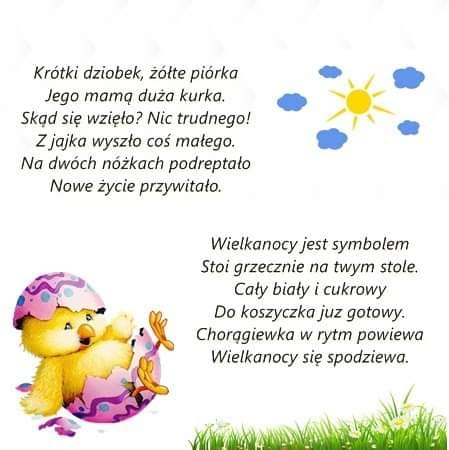 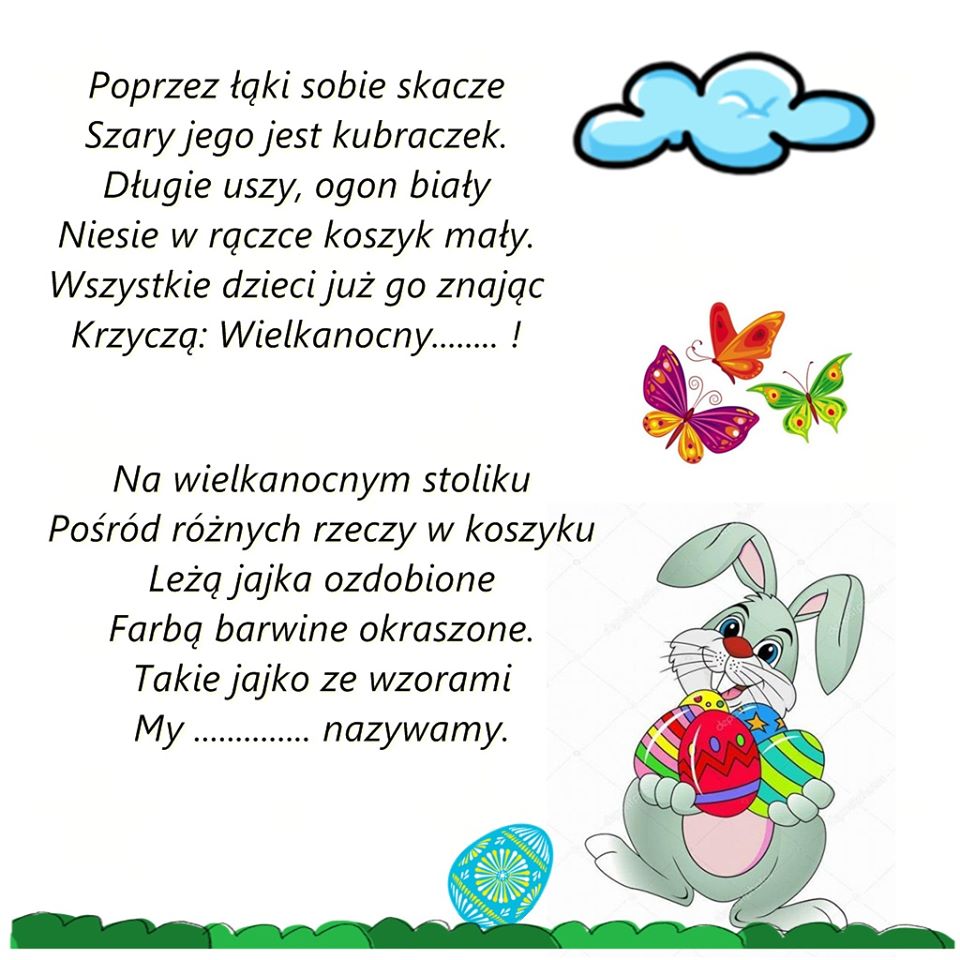 AKTYWNOŚĆ PLASTYCZNA/TECHNICZNA – PRACA „PISANKA”Wykonanie dowolną techniką pisanek wielkanocnych- do wykonania pisanek można użyć dowolne materiały dostępne w domu. Czekamy na zdjęcia waszych pisanek  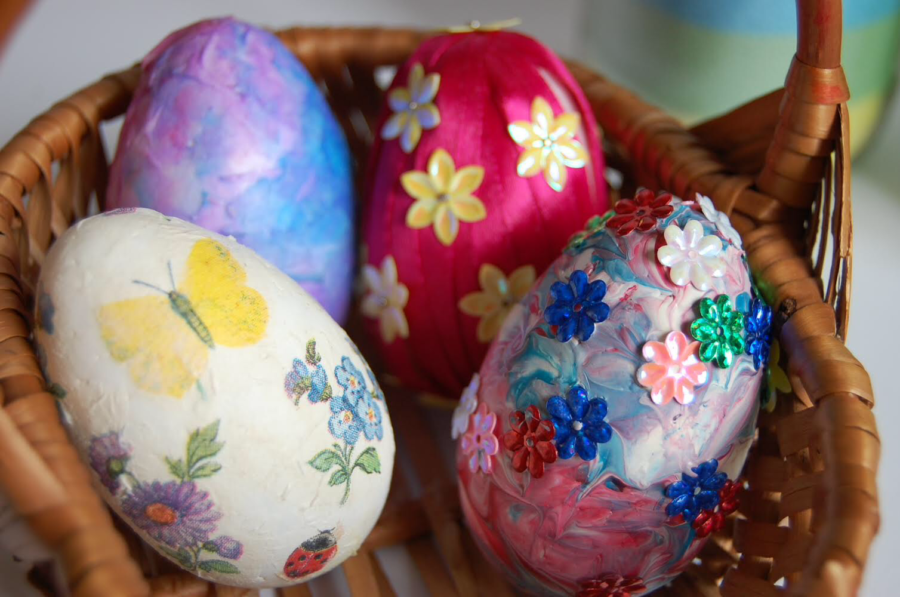 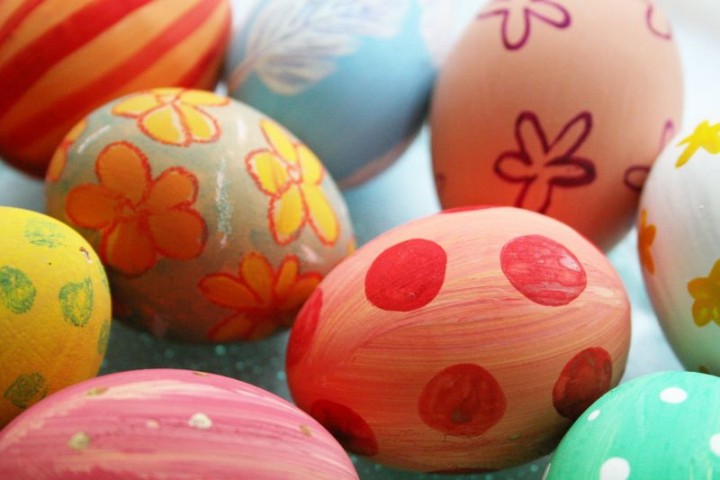 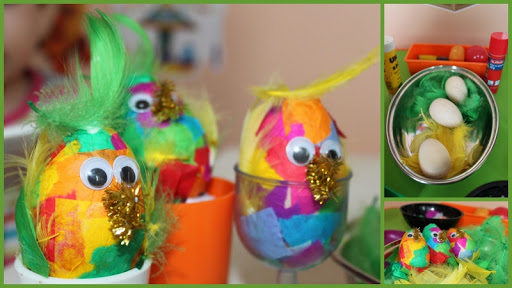 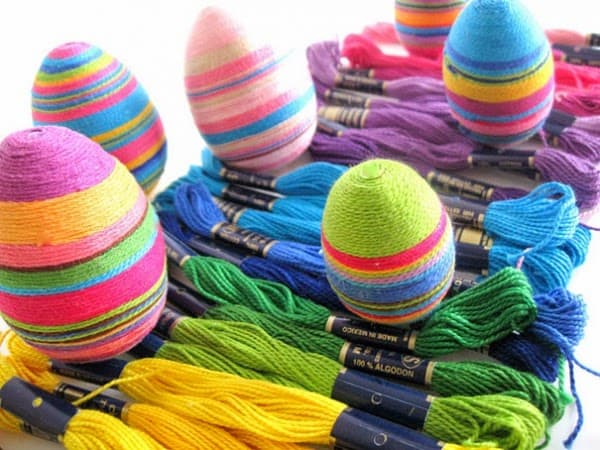 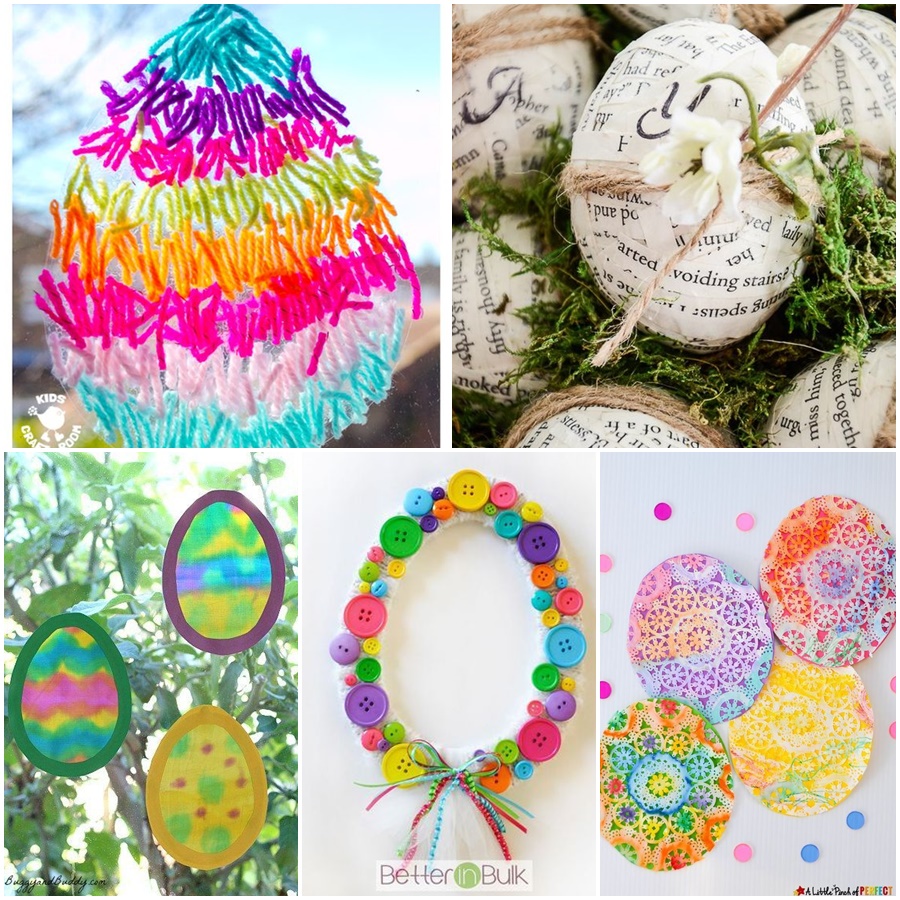 